認定こども園  藤岡開成幼稚園            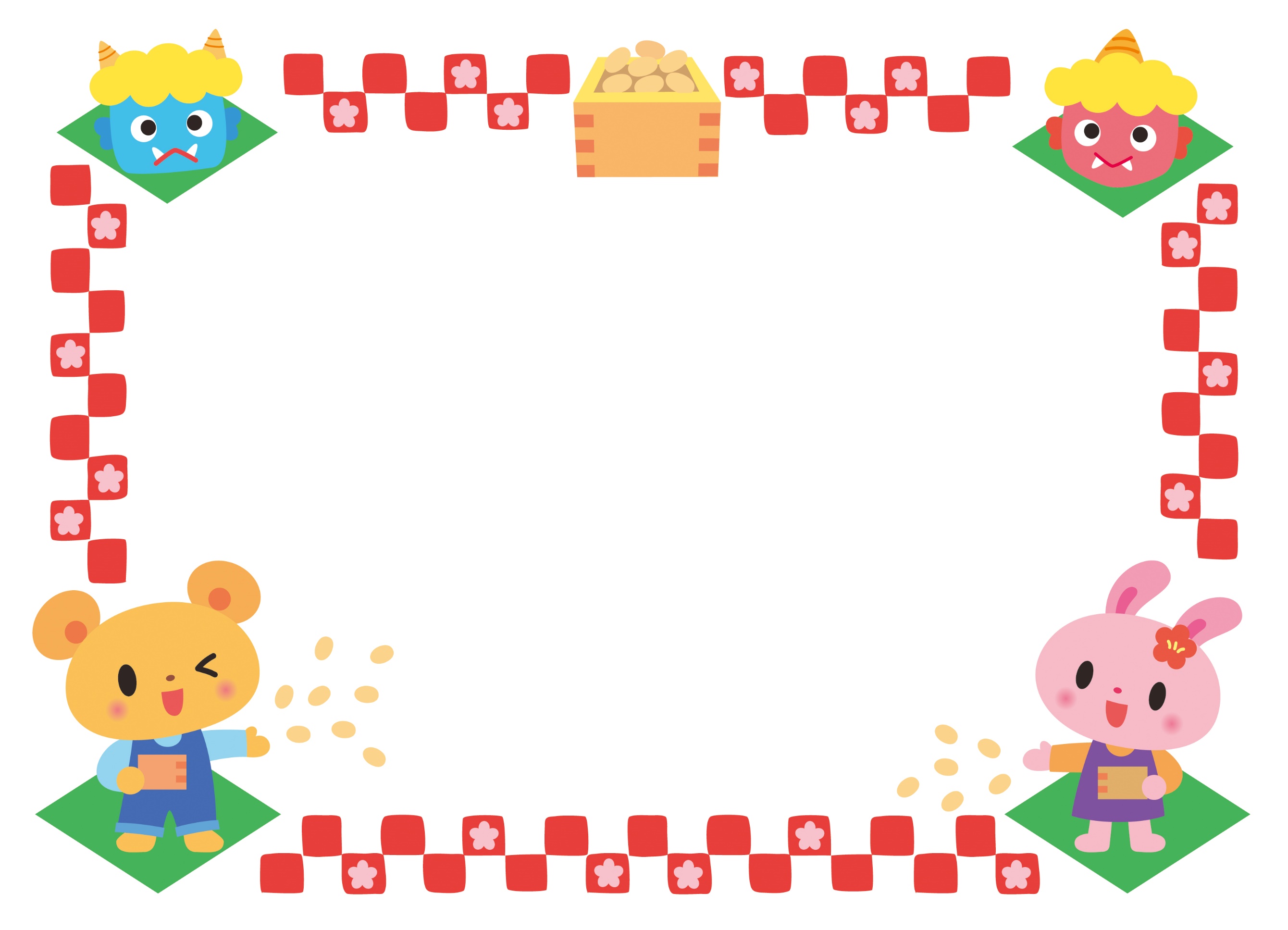 🐣ひよこクラブ🐣      ２月の予定　＜参加費無料＞　※教育相談も実施しています。　　　　　　※持ち物・・・飲み物など　　　　　　※来園時の消毒・手洗いをしっかりして　　　　　　　安全に過ごしましょう。子ども達がのびのびと遊べる素敵な園舎　　　　　＆　天然芝が広がっています♪　　　　　認定こども園　藤岡開成幼稚園〒375-0014　藤岡市下栗須959-3　　　　 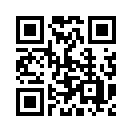 ＴＥＬ  ０２７４‐24‐0118       　  　 月　　火　　　水　　木　  金１避難訓練２節分（豆まき）３絵本コーナーで遊ぼう４広い芝生の園庭でお散歩♪園庭開放５英会話教室①英語で遊ぼう♪１０：００～８ウェーブバランスで遊ぼう９自由遊び園庭開放１０学研（プティパ）１０：３０～１１建国記念の日１２サッカー教室見学・参加ＯＫ９：４５～１５絵本コーナーで遊ぼう１６英会話教室②英語で遊ぼう１０：００～１７クライミングで遊ぼう１８ウェーブバランスで遊ぼう１９絵本コーナーで遊ぼう２２クライミングで遊ぼう２３天皇誕生日２４体操教室赤ちゃん体操９：４５～２５２月生まれお誕生会２６ウェーブバランスで遊ぼう　　　　　　　　　　　　　　※育児相談も実施しています。２月２日（火）　節分（豆まき） １０時～「鬼は外～！福は内～！」泣き虫鬼、わがまま鬼・・・みんなで心の中の悪い鬼　をやっつけよう！　　　　　　　　　　　　　　※育児相談も実施しています。２月２日（火）　節分（豆まき） １０時～「鬼は外～！福は内～！」泣き虫鬼、わがまま鬼・・・みんなで心の中の悪い鬼　をやっつけよう！　　　　　　　　　　　　　　※育児相談も実施しています。２月２日（火）　節分（豆まき） １０時～「鬼は外～！福は内～！」泣き虫鬼、わがまま鬼・・・みんなで心の中の悪い鬼　をやっつけよう！　　　　　　　　　　　　　　※育児相談も実施しています。２月２日（火）　節分（豆まき） １０時～「鬼は外～！福は内～！」泣き虫鬼、わがまま鬼・・・みんなで心の中の悪い鬼　をやっつけよう！　　　　　　　　　　　　　　※育児相談も実施しています。２月２日（火）　節分（豆まき） １０時～「鬼は外～！福は内～！」泣き虫鬼、わがまま鬼・・・みんなで心の中の悪い鬼　をやっつけよう！